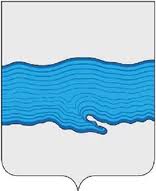   ПОСТАНОВЛЕНИЕАДМИНИСТРАЦИИ ПЛЁССКОГО ГОРОДСКОГО ПОСЕЛЕНИЯ20 февраля 2018 г.                                                                                         № 13г. ПлёсО внесении изменений в Постановление администрации Плесского городского поселения от 02 февраля 2018 года № 3-п «Об индексации заработной платы работников муниципальных учреждений и работников органов муниципального самоуправления Плесского городского поселения»          В соответствии со статьей 134 Трудового кодекса Российской Федерации и в целях обеспечения социальной защиты работников муниципальных учреждений и работников органов муниципального самоуправления Плесского городского поселения администрация Плесского городского поселенияПОСТАНОВЛЯЕТ:1.  Внести изменения в Постановление администрации Плесского городского поселения от 02 февраля 2018 года № 3-п «Об индексации заработной платы работников муниципальных учреждений и работников органов муниципального самоуправления Плесского городского поселения»:1.1. В наименовании Постановления исключить слова «и работников органов муниципального самоуправления»,1.2. В пункте 1 исключить слова «утвержденных Советом Плесского городского поселения о системах оплаты труда работников муниципальных учреждений и работников органов местного самоуправления, оплата труда которых осуществляется по новым системам оплаты труда, по соответствующим видам экономической деятельности».       2. Разместить данное постановление на официальном сайте Администрации Плёсского городского поселения и опубликовать в информационном бюллетене «Вестник Совета и администрации Плёсского городского поселения».        3. Контроль за исполнением настоящего постановления возложить на заместителя Главы администрации по финансово-экономическим вопросам.       4. Настоящее постановление вступает в силу со дня официального опубликования и распространяет свое действие на правоотношения, возникшие с 01.01.2018.ВРИП главыПлёсского городского поселения                                                        Н.В.Захаров                                   